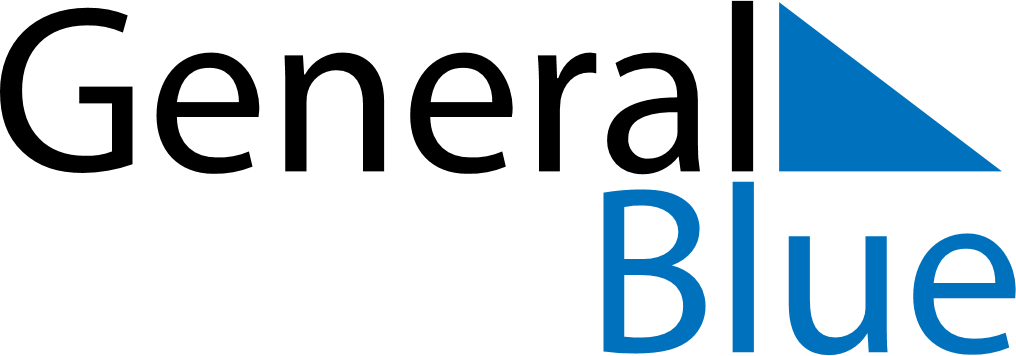 January 2027January 2027January 2027CroatiaCroatiaMondayTuesdayWednesdayThursdayFridaySaturdaySunday123New Year’s Day45678910EpiphanyOrthodox Christmas111213141516171819202122232425262728293031